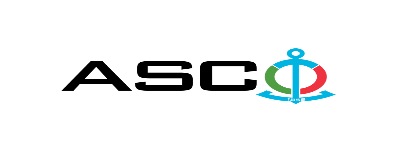 NOTIFICATION ON THE WINNER OF THE OPEN BIDDING No. AM184/2022 HELD BY AZERBAIJAN CASPIAN SHIPPING CLOSED JOINT STOCK COMPANY on 05.12.2022 for the purchase of spare parts for MAN 5S26MC main and MAN D2842 LE301 auxiliary engines of the vessel “Nakhchivan”, which is on the balance sheet of company.Procurement Committee of "ACS" CJSCSubject of the Purchase ContractPurchase of spare parts for MAN 5S26MC main and MAN D2842 LE301 auxiliary engines of the vessel “Nakhchivan”, which is on the balance sheet of company. Name of the winning bidder company (or individual)Sofcon Group S.R.O Branch Office in Azerbaijan RepublicContract price (VAT included)954 413.50 AZN Terms and period of delivery (Incoterms 2010)DDP BakuWorks or services performance period6 months